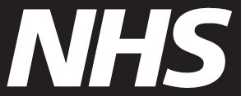 বসন্তকালীন COVID-19 টিকাদানের অ্যাপয়েন্টমেন্ট বুক করা হচ্ছেআমরা আপনাকে বসন্তকালীন COVID-19 টিকাদানের অ্যাপয়েন্টমেন্ট বুক করার জন্য আহ্বান জানাচ্ছি। এর কারণ হলো আপনার NHS রেকর্ড দেখায় যে আপনার দুর্বল রোগ প্রতিরোধ ক্ষমতা থাকতে পারে। আপনি www.nhs.uk/get-covid-vaccine ঠিকানায় গিয়ে দুর্বল রোগ প্রতিরোধ ক্ষমতার কারণ হতে পারে এমন স্বাস্থ্যগত অবস্থা, চিকিৎসা এবং ওষুধের সারসংক্ষেপ যাচাই করতে পারেন।কিভাবে একটি অ্যাপয়েন্টমেন্ট পাবেন
অনলাইনে www.nhs.uk/get-vaccine ঠিকানায় বুক করুন – ‘হ্যাঁ, আমার একটি দুর্বল রোগ প্রতিরোধ ক্ষমতা আছে’ বা ‘আমি পরীক্ষা করতে চাই’ তা বলুনNHS অ্যাপে বুক করুনwww.nhs.uk/covid-walk-in ঠিকানায় গিয়ে আপনার নিকটতম COVID-19 টিকাদানের ওয়াক-ইন সাইট খুঁজুন। আপনার টিকা নেওয়ার সর্বশেষ তারিখ 30 জুন, 2024।আপনার সহায়তার প্রয়োজন হলেআপনি অনলাইনে না পেলে 119 নম্বরে ফোন করুন। অনুবাদকের ব্যবস্থা রয়েছে। আপনি 18001 119 টেক্সট ফোন ব্যবহার করতে পারেন অথবা ব্রিটিশ সাইন ল্যাঙ্গুয়েজ ইন্টারপ্রিটার সেবা পেতে পারেন এখানে www.signvideo.co.uk/nhs119. আপনি যদি বাড়িতে আপনার পরিচর্যা পান তাহলে হোম ভিজিটের জন্য আপনার GP সার্জারির সাথে যোগাযোগ করুন। তারা যদি এটির ব্যবস্থা করতে না পারে তাহলে www.england.nhs.uk/covid-vaccination-contacts ঠিকানায় গিয়ে আপনার স্থানীয় COVID-19 টিকাদান পরিচিতি খুঁজুন। সহজে পাঠযোগ্য এবং অন্যান্য ভাষা ও বিন্যাসে এই আহ্বানপত্রটি পেতে www.england.nhs.uk/seasonal-invites ভিজিট করুন। আপনার টিকাদান অ্যাপয়েন্টমেন্টে আমরা আপনাকে টিকা দেওয়ার আগে আপনার এখনও দুর্বল রোগ প্রতিরোধ ক্ষমতা বিদ্যমান আছে তা ব্যাপারে আমাদের নিশ্চিত হতে হবে। আপনার প্রতিরোধ ক্ষমতাকে দুর্বল করে এমন স্বাস্থ্যগত সমস্যা বা চিকিৎসার ক্ষেত্রে নিম্নোক্তগুলো করতে পারলে এটি সহায়ক হবে:একটি পুনঃপ্রেসক্রিপশন বা মেডিসিন বক্স আনুন বা আপনার রোগ নির্ণয় নিশ্চিত করে এমন একটি NHS চিঠি আনুন অথবাNHS অ্যাপে আপনার স্বাস্থ্যগত রেকর্ড বা ওষুধের বিস্তারিত দেখান।যদি আপনার স্বাস্থ্যগত অবস্থা পরিবর্তিত হয় এবং আপনার রোগ প্রতিরোধ ক্ষমতা আর দুর্বল না থাকে তাহলে আপনাকে অন্য অ্যাপয়েন্টমেন্ট বুক করতে হবে না।আরো তথ্য এই বসন্তে আপনার COVID-19 টিকা নেওয়া গুরুতর অসুস্থতার ঝুঁকি কমিয়ে দেবে। আপনার স্বাস্থ্য সুরক্ষাকে সর্বোচ্চ অগ্রাধিকার দেওয়াটা গুরুত্বপূর্ণ কারণ এটি সময়ের সাথে সাথে ম্লান হয়ে যায় এবং COVID-19-এর ধরনগুলো পরিবর্তিত হতে পারে। টিকা সম্পর্কে আরো তথ্য জানতে www.nhs.uk/covidvaccination ঠিকানায় যান।এই আহ্বানপত্রে কোনো ব্যক্তিগত বিবরণ ভুল থাকলে আপনি কার সাথে যোগাযোগ করবেন তা www.england.nhs.uk/covid-invite-enquiry ঠিকানায় গিয়ে যাচাই করতে পারেন। আপনার একান্ত অনুগত,  NHS ইংল্যান্ড ভ্যাকসিনেশন টিম 
